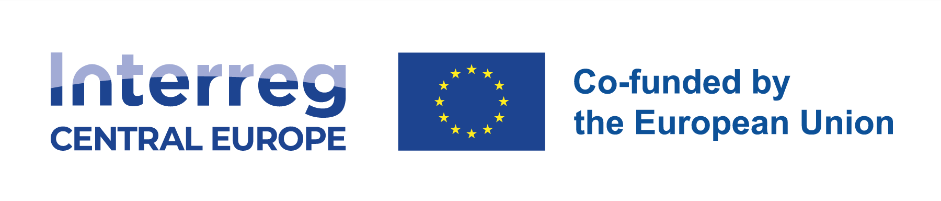 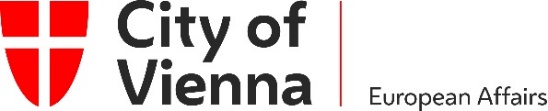 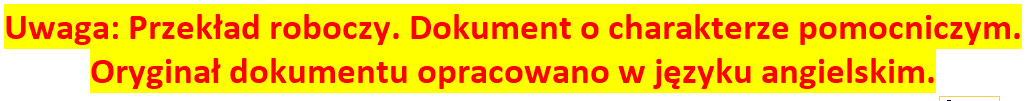  Wzór umowy pomiędzy Partnerem Wiodącym a Partnerami na realizację projektu Interreg EUROPA ŚRODKOWA «ID projektu» «skrót»                 (Umowa partnerska)Ten dokument służy za wzór umowy partnerskiej, która ma zostać zawarta pomiędzy partnerem wiodącym a wszystkimi partnerami zgodnie z Artykułem 26, ust. 1 lit. a Rozporządzenia (UE) 2021/1059 i jak dalej wyjaśniono w rozdziale II.5.2 podręcznika programu. Niniejszy dokument zawiera wszystkie minimalne wymagania obowiązkowe, które zawierać musi podpisana umowa partnerska. Dodatkowe elementy mogą zostać włączone przez partnerstwo w celu dostosowania umowy do ich konkretnych potrzeb. Dodatkowe postanowienia zawarte w ostatecznej umowie partnerskiej muszą w każdym przypadku być zgodne z celami programu i ramami prawnymi wymienionymi w umowie o dofinansowanie i umowie partnerskiej.Zaleca się sprawdzenie, czy warunki i klauzule - zwłaszcza te dotyczące prawa spółek, prawa własności, sporów między partnerami i odszkodowań - są poprawne i zgodne z obowiązującym prawem. Instytucja zarządzająca nie może w żadnym wypadku ani z żadnego innego powodu ponosić odpowiedzialności za szkody lub obrażenia poniesione w wyniku stosowania niniejszego dokumentu. W związku z tym Instytucja zarządzająca nie może zgadzać się na roszczenia odszkodowawcze ani podwyżki kwot płatności w związku z tego typu uszkodzeniami albo obrażeniami.Mając na uwadze:ramy prawne podane w § 1 umowy o dofinansowanie podpisanej pomiędzy instytucją zarządzającą (zwaną dalej IZ) a xxxxxxxxx pełniącym funkcję partnera wiodącego (zwanego dalej PW) projektu ID xxxx, skrót xxx, a w szczególności art. 26 ust. 1 lit. a rozporządzenia (UE) 2021/1059 (zwanego dalej Rozporządzeniem Interreg) oraz§ 10 umowy o dofinansowanie podpisanej pomiędzy IZ a wspomnianym powyżej PW dnia xxxx;zostaje zawarta niniejsza umowa pomiędzy:oraz w celu realizacji projektu Interreg EUROPA ŚRODKOWA [ID projektu, tytuł projektu i jego skrót], zatwierdzona przez Komitet monitorujący (dalej KM) Programu Interreg EUROPA ŚRODKOWA (dalej Interreg EŚ) dnia .......... [data] w .......... [miejscowość].§ 1DefinicjeNa potrzeby niniejszej umowy partnerskiej stosuje się następujące definicje:Partner projektu (dalej „PP”): każda instytucja finansowo uczestnicząca w projekcie i przyczyniająca się do jego realizacji, określona w ostatnim zatwierdzonym formularzu wniosku. Odpowiada terminowi „beneficjent” zdefiniowanemu w załączniku 1 do podręcznika programu,Partner wiodący: partner projektu, który bierze na siebie odpowiedzialność za złożenie i za zapewnienie realizacji całego projektu, zgodnie z art. 26 ust. 1 lit. b Rozporządzenia (UE) nr 2021/1059. Partner stowarzyszony: każda instytucja/podmiot zaangażowany w projekt w charakterze obserwatora, nie wnoszący do niego wkładu finansowego, określony w zatwierdzonym formularzu wniosku.§ 2Przedmiot umowyNiniejsza umowa partnerska określa ustalenia regulujące relacje pomiędzy PW i każdym PP celem zapewnienia należytej realizacji projektu [ID projektu, tytuł projektu i jego skrót], zgodnie z najnowszą wersją zatwierdzonego formularza wniosku, a także zgodnie z warunkami wsparcia określonymi w przepisach dotyczących europejskich funduszy strukturalnych i inwestycyjnych, aktach delegowanych i aktach wykonawczych, zasadach programu opartych na ich podstawie oraz w umowie o dofinansowanie podpisanej pomiędzy IZ a PW. PW i wszyscy PP zobowiązują się do wspólnej realizacji projektu zgodnie z najnowszą wersją zatwierdzonego formularza wniosku, w celu osiągnięcia celów projektu. Obejmuje to również zobowiązanie do wytworzenia jakościowych produktów i osiągnięcia rezultatów określonych w formularzu wniosku. PW i wszyscy PP oświadczają, że dokładnie przeczytali i zaakceptowali ramy prawne i inne właściwe normy mające wpływ na projekt. W przypadku, gdy zmiany w umowie o dofinansowanie wpłyną na umowę partnerską, niniejszy dokument zostanie odpowiednio zmieniony.Załączniki do niniejszej umowy partnerskiej stanowią jej integralną część i obejmują między innymi: kopię najnowszej wersji zatwierdzonego formularza wniosku (załącznik nr 1); kopię umowy o dofinansowanie podpisanej pomiędzy IZ a PW, wraz z wszelkimi zmianami (załącznikami) (załącznik nr 2); wykaz rachunków bankowych PP (załącznik nr 3).Co więcej niniejsza umowa partnerska służy również jako pisemne pełnomocnictwo PP udzielone PW i upoważnia tego ostatniego do wykonywania określonych obowiązków i odpowiedzialności, jak określono poniżej.§ 3Czas trwania umowyNiniejsza umowa partnerska wchodzi w życie z dniem złożenia ostatniego podpisu pod niniejszą umową. Pozostaje w mocy do czasu, gdy PW wypełni w pełni swoje zobowiązania wobec IZ, jak to zostało określone w artykule § 4 umowy o dofinansowanie podpisanej pomiędzy IZ a PW.§ 4PartnerstwoWszyscy PP upoważniają PW do reprezentowania PP w ramach projektu. Zobowiązują się do podjęcia wszelkich działań niezbędnych do wsparcia PW w wypełnianiu jego zobowiązań określonych w umowie o dofinansowanie podpisanej pomiędzy IZ a PW oraz tych określonych w niniejszej umowie.§ 5Zarządzanie projektem: obowiązki partnera wiodącegoPW ponosi wyłączną odpowiedzialność wobec IZ za realizację i koordynację całego projektu i zarządzenia nim oraz wypełnia wszystkie zobowiązania wynikające z umowy o dofinansowanie. Obowiązki PW zostały wymienione w umowie o dofinansowanie, stanowiącej załącznik nr 2 do niniejszej umowy.Ponadto PW jest zobowiązany do: Podjęcia wszelkich niezbędnych działań w celu spełnienia wymogów wskazanych w podręczniku programu;Zapewnienia podjęcia wszelkich niezbędnych działań w celu uniknięcia sytuacji, w której umowa o dofinansowanie zostanie rozwiązana przez IZ, a tym samym uniknięcia sytuacji, w której partnerstwo zostanie wezwane do zwrotu dofinansowania zgodnie z § 17 umowy o dofinansowanie.§ 6Zarządzanie projektem: obowiązki partnerów projektuKażdy PP zobowiązany jest do przestrzegania odpowiednich wymogów prawnych i innych wynikających z przepisów prawa, które go obowiązują, w szczególności przepisów prawa unijnego i krajowego, określonych w § 1 umowy o dofinansowanie (załącznik nr 2) i jej załącznikach. Ponadto każdy PP zapewnia uzyskanie wszelkich niezbędnych zgód (np. pozwolenia na budowę, oświadczenia o ocenie oddziaływania na środowisko). W szczególności, w odniesieniu do części projektu, za którą jest odpowiedzialny, każdy PP zapewnia:że zachowuje on zgodność z odpowiednimi zasadami dotyczącymi zamówień publicznych, konkurencji i wejścia na rynki, zrównoważonego rozwoju i ochrony środowiska, równości szans i niedyskryminacji, równości płci, budowania marki, zarządzania finansowego i pomocy publicznej; że ta część projektu realizowana jest zgodnie z zasadami i procedurami określonymi w podręczniku programu (np. w odniesieniu do monitorowania postępów rzeczowych i finansowych, prowadzenia rejestru dokumentów i przechowywania ich, pisemnych wniosków o zmiany w projekcie, realizacji działań informacyjnych i promocyjnych itp.)że w przypadku środków przyznanych w ramach pomocy publicznej wszystkie niezbędne wymogi przewidziane w obowiązujących przepisach unijnych, krajowych i programowych, przywołanych w § 1 umowy o dofinansowanie, są przestrzegane przez danego PP.że wymogi programowe dotyczące kwalifikowalności wydatków, przewidziane w podręczniku programu oraz zgodne z § 5 umowy o dofinansowanie podpisanej pomiędzy IZ a PW, są ściśle przestrzegane. Zgodnie z postanowieniami Rozporządzenia (UE) 2016/679 (Ogólne Rozporządzenie o Ochronie Danych) w jego obowiązującej wersji, IZ jest uprawniona do przetwarzania danych osobowych PW i wszystkich PP zawartych w zatwierdzonym formularzu wniosku, które zostały pozyskane od organów i upoważnionych przedstawicieli następujących instytucji i władz: krajowe organy kontroli oraz organy i władze zaangażowane w audyty na rzecz programu, Komisja Europejska, organy audytowe Unii Europejskiej i Miasta Wiedeń, federalne Ministerstwo Finansów Republiki Austrii lub inną instytucję odpowiedzialną za audyt i kontrole zgodnie z przepisami prawa unijnego bądź krajowego. Ponadto IZ ma prawo do przetwarzania tych danych i udostępniania ich innym programom w celu realizacji zadań związanych z unijną polityką przeciwdziałania korupcji, a także organom i władzom w celu prowadzenia ewaluacji i monitoringu.Ponadto organy programu mogą wykorzystywać nazwy i adresy wszystkich partnerów projektu, cel i kwotę dofinansowania w ramach działań informacyjnych i komunikacyjnych dotyczących programu, jak również na potrzeby raportowania do Komisji Europejskiej.Każdy PP zapewni utworzenie fizycznego i/lub elektronicznego archiwum, które umożliwia przechowywanie danych, zapisów i dokumentów składających się na ścieżkę audytu, zgodnie z wymogami opisanymi w podręczniku programu. Lokalizacja ww. archiwum jest wskazana w elektronicznym systemie monitorowania programu (zwanym dalej Jems), a każdy PP zobowiązuje się do niezwłocznego informowania PW o każdej zmianie lokalizacji.Każdy PP udostępnia odpowiednim organom [IZ, Wspólny Sekretariat (dalej WS), Instytucja Audytowa, służby Komisji oraz krajowe i unijne instytucje kontrolne] swoje pomieszczenia służbowe w celu przeprowadzenia niezbędnych kontroli i audytów, o czym dalej postanowiono w § 17.Każdy PP zapewnia, że jego część działań przewidzianych do realizacji w zatwierdzonym projekcie nie jest w całości lub częściowo finansowana w ramach innych Programów UE.Każdy PP zapewnia, że spełnione są następujące warunki zarządzania projektem i finansami:Terminowe rozpoczęcie, jak również realizacja części projektu, za którą jest odpowiedzialny, w odpowiednim czasie i zgodnie z zatwierdzonym formularzem wniosku, zapewniając, pod względem ilościowym i jakościowym, dostarczenie zaplanowanych działań, produktów i rezultatów projektu; Wyznaczenie lokalnego koordynatora w odniesieniu części projektu, za którą jest odpowiedzialny oraz nadanie wyznaczonemu koordynatorowi uprawnień do reprezentowania partnera w projekcie w celu zapewnienia należytego zarządzania projektem;Niezwłoczne powiadamianie PW o każdym zdarzeniu, które mogłoby doprowadzić do czasowego lub trwałego przerwania lub jakiegokolwiek innego odstępstwa w odniesieniu do części zatwierdzonego projektu, za którą PP jest odpowiedzialny;Przekazywania dokumentów lub informacji niezbędnych w celu przeprowadzenia ewaluacji ekspertom lub organom upoważnionym przez Program Interreg EUROPA ŚRODKOWA odpowiedzialnym za przeprowadzenie ewaluacji projektu i/lub badań. Informacje mogą być udzielane również w ramach badań ankietowych lub wywiadów;Niezwłoczne reagowanie na wszelkie żądania IZ/WS za pośrednictwem PW;Zapewnianie, że wydatki zgłoszone do PW zostały poniesione w celu realizacji projektu i odpowiadają działaniom opisanym w ostatniej wersji zatwierdzonego formularza wniosku;Jeżeli jeden lub większa liczba wskaźników produktu i rezultatu, określonych w najnowszej wersji formularza wniosku, nie zostaną osiągnięte, wprowadzone zostaną działania naprawcze, aby zagwarantować realizację projektu, jak również ograniczyć do minimum wpływ na poziomie programu (np. dostosowanie projektu do zmienionej sytuacji) zgodnie z procedurami określonymi w podręczniku programu;Niezwłoczne informowanie PW o zmniejszeniu kosztów lub o sytuacji, gdy którykolwiek z warunków wydatkowania środków przestanie obowiązywać, lub o zaistnieniu okoliczności uprawniających IZ do zmniejszenia płatności lub żądania zwrotu dofinansowania w całości lub w części;Wdrożenie odrębnego systemu księgowego do rozliczania projektu i w celu zabezpieczenia możliwości precyzyjnej identyfikacji kosztów kwalifikowanych i otrzymanych dotacji.W przypadku, gdy którykolwiek z PP znajdzie się w sytuacji przedsiębiorstwa zagrożonego, w rozumieniu art. 2 pkt 18 rozporządzenia (UE) nr 651/2014, jak również zgodnie z art. 7 ust. 1 lit. d rozporządzenia (UE) 2021/1058 (zwanego dalej Rozporządzeniem EFRR), dany PP ma niezwłocznie poinformować PW, który z kolei niezwłocznie informuje o tym IZ/WS.§ 7Komitet monitorujący projektuW celu należytego wdrożenia projektu i zarządzania nim należy powołać komitet monitorujący zgodnie z postanowieniami podręcznika programu.Komitet monitorujący jest organem decyzyjnym projektu i składa się z przedstawicieli PW i wszystkich PP odpowiednio upoważnionych do reprezentowania odpowiednich instytucji PW i PP. Komitetowi przewodniczy PW, a jego posiedzenia odbywają się regularnie. Partnerzy stowarzyszeni są zapraszani do udziału w pracach komitetu monitorującego w charakterze doradczym. Zewnętrzni kluczowi interesariusze mogą również zostać zaproszeni do udziału w jednym lub kilku spotkaniach w charakterze obserwatora/doradcy.Komitet monitorujący odpowiada, co najmniej, za następujące kwestie:za monitorowanie i zatwierdzanie realizacji projektu oraz osiąganie zaplanowanych rezultatów zgodnie z zatwierdzonym formularzem wniosku;za prowadzenie monitoringu finansowego realizacji projektu i za podejmowanie decyzji o wszelkich modyfikacjach budżetu, jak określono w § 11 niniejszej umowy;za śledzenie odchyleń w realizacji projektu i zarządzanie nimi;za podejmowanie decyzji o zmianach projektu (np. partnerstwa, budżetu, działań i czasu trwania) w razie potrzeby;za rozstrzyganie wszelkich sporów w ramach partnerstwa (zgodnie z zapisami § 22 niniejszej umowy).Dalsze aspekty, w tym tworzenie podgrup lub zespołów zadaniowych, mogą zostać określone w regulaminie komitetu monitorującego.§ 8Zarządzanie finansowe i zasady rachunkowościZgodnie z § 6 niniejszej umowy każdy PP jest odpowiedzialny wobec PW za zagwarantowanie należytego zarządzania finansowego swoim budżetem wskazanym w ostatniej wersji zatwierdzonego formularza wniosku i zobowiązuje się do uwolnienia swojej części współfinansowania. W tym celu należy ustanowić odrębny system księgowy.§ 9Sprawozdawczość i wnioski o płatnośćKażdy PP może wnioskować, za pośrednictwem PW, o płatności wkładu z Europejskiego Funduszu Rozwoju Regionalnego (zwanego dalej EFRR) wyłącznie poprzez przedstawienie dowodu postępu w ramach swojej części projektu w kierunku osiągnięcia produktów i rezultatów określonych w zatwierdzonym formularzu wniosku, zgodnie z zasadą należytego zarządzania finansami (określoną przez zasady oszczędności, efektywności i skuteczności) oraz po wykazaniu użyteczności nabytych elementów. W tym celu każdy PP zobowiązuje się dostarczyć PW pełne i dokładne informacje potrzebne do sporządzenia i przedstawienia wspólnych sprawozdań z postępu prac oraz, w miarę możliwości, głównych produktów i rezultatów uzyskanych zgodnie z zatwierdzonym formularzem wniosku. Wspólne sprawozdania z działalności i wspólne sprawozdania finansowe będą składane do IZ/WS zgodnie z procedurami określonymi w podręczniku programu i z zachowaniem terminów określonych w tabeli przeglądowej celów i terminów składania sprawozdań załączonej do umowy o dofinansowanie (zob. załącznik 2).Ponadto, aby umożliwić PW składanie do IZ wniosków o płatność, załączonych do wspólnych sprawozdań finansowych, każdy PP przekazuje do PW swoje poświadczenia potwierdzające kwalifikowalność wydatków, po weryfikacji przeprowadzonej zgodnie z § 10. W celu dotrzymania terminów, o których mowa w § 9.1, każdy PP zobowiązuje się do dostarczenia do PW niezbędnych informacji i dokumentów na xxxxx dni roboczych przed ustalonymi w umowie o dofinansowanie terminami składania przedmiotowych okresowych wspólnych sprawozdań z postępu prac. Wnioski o przesunięcie terminów składania sprawozdań mogą być uwzględnione tylko w wyjątkowych i należycie uzasadnionych przypadkach. Takie wnioski składa PW do IZ za pośrednictwem WS najpóźniej na tydzień przed danym terminem.Zgodnie z § 11.5 umowy o dofinansowanie, PW potwierdza, że wydatki wykazane przez każdego PP zostały poniesione przez PP w celu realizacji projektu, że odpowiadają działaniom określonym w zatwierdzonym formularzu wniosku oraz że zostały zweryfikowane przez krajowego kontrolera. Jeżeli PW ma wątpliwości co do adekwatności projektu w odniesieniu do jakichkolwiek pozycji wydatków zgłoszonych przez PP, PW wyjaśnia tę kwestię z zainteresowanym PP w celu osiągnięcia porozumienia w sprawie wydatków objętych wnioskiem, oraz w sprawie odpowiednich działań, które należy zgłosić jako istotne dla projektu. W przypadku, gdy takie porozumienie nie może zostać osiągnięte, zastosowana zostanie procedura określona w podręczniku programu. Płatności, w odniesieniu do których wnioski nie zostały złożone w terminie ani w całości, lub zostały złożone niezgodnie z harmonogramem płatności określonym w tabeli celów i terminów sprawozdań załączonej do umowy o dofinansowanie, mogą zostać utracone. W przypadku umorzenia środków stosuje się § 18.4.W celu przystąpienia do analizy okresowych wspólnych sprawozdań z postępu prac, każdy PP musi dostarczyć dodatkowe informacje, jeśli PW lub IZ/WS uznają to za konieczne. Dodatkowe informacje wymagane przez IZ/WS muszą zostać zebrane i przesłane przez PW w wymaganym terminie.IZ zastrzega sobie prawo do nieakceptowania - w części lub w całości - poświadczeń wydatków opisanych w § 10 niniejszej umowy, zgodnie z zapisami § 6.4 umowy o dofinansowanie. Po zatwierdzeniu wspólnego sprawozdania finansowego przez IZ/WS i przekazaniu odpowiednich środków EFRR na rachunek PW, o ile umowa partnerska nie stanowi inaczej, PW przekazuje odpowiedni udział EFRR każdemu PP bezzwłocznie i w całości na ich rachunki bankowe wskazane w załączniku nr 3. Zmiany numeru rachunku bankowego są należycie zgłaszane do PW.Maksymalne dopuszczalne opóźnienie w przekazywaniu EFRR na rzecz PP wynosi xxxx dni roboczych. W wyjątkowych i należycie uzasadnionych przypadkach PW będący organami publicznymi mogą skorzystać z przedłużenia ww. terminu w celu zachowania zgodności z wewnętrznymi procedurami administracyjnymi w zakresie przekazywania środków publicznych. W przypadku nieuzasadnionych opóźnień w przekazywaniu środków EFRR na rzecz PP, które można przypisać PW, PP mogą żądać odsetek, które PW wyłącza z zatwierdzonego budżetu projektu.PW przekazuje wszystkim PP kopie wszelkich sprawozdań i dokumentacji przekazywanych do IZ/WS oraz informuje PP o wszelkiej istotnej komunikacji z IZ lub WS, zgodnie z § 11.7 umowy o dofinansowanie.Szczegóły dotyczące zawartości sprawozdań z weryfikacji wydatków, z refundacji środków oraz związane z tym zasady proceduralne określone są w podręczniku programu, którego treść każdy PP akceptuje.§ 10Weryfikacja wydatków Do każdego wspólnego sprawozdania finansowego składanego przez WP do IZ za pośrednictwem WS dołączone muszą zostać poświadczenia potwierdzające kwalifikowalność wydatków, zarówno na poziomie WP, jak i PP, wydane przez krajowych kontrolerów, o których mowa w art. 46 ust. 3 Rozporządzenia Interreg, zgodnie z systemem ustanowionym przez każde państwo członkowskie i zgodnie z wymogami określonymi przez ramy prawne wymienione w § 1 umowy o dofinansowanie. Do poświadczeń wydatków dołączane są obowiązkowe elementy przedstawione w podręczniku programu (tj. raport z kontroli i lista kontrolna). Partnerzy projektu dostarczają wszystkie niezbędne dokumenty w celu umożliwienia wypełnienia zobowiązań przez PW. W tym celu partnerstwo może uzgodnić wewnętrzne zasady i procedury dostarczania dokumentówKrajowi kontrolerzy będą opierać się na zasadach przewidzianych przez każde państwo członkowskie oraz na wymogach określonych w odpowiednich rozporządzeniach KE i w podręczniku programu.PP z krajów, które ustanowiły zdecentralizowany system kontroli, zapewniają, że kontrolerzy zostali wybrani zgodnie z systemem ustanowionym przez każde państwo członkowskie i spełniają wymagania dotyczące kwalifikacji i niezależności przedstawione w podręczniku programu. Ponadto PP przyjmują do wiadomości, że IZ zastrzega sobie prawo, po uzgodnieniu z krajową instytucją odpowiedzialną, do zażądania zastąpienia kontrolera wybranego bezpośrednio przez PP, jeżeli informacje, które nie były znane w momencie podpisywania umowy o dofinansowanie, budzą wątpliwości co do niezależności kontrolera lub jego standardów zawodowych.Każdy PP ma powiadomić PW o swoich kontrolerach krajowych, którzy zgodnie z systemem ustanowionym przez każde państwo członkowskie przeprowadzają weryfikację wydatków PP. Kontrolerzy krajowi są identyfikowani w systemie Jems. Każda zmiana organu/instytucji kontrolnej lub nazwy kontrolera(ów) jest należycie zgłaszana PW, który następnie musi powiadomić o tym IZ za pośrednictwem WS.§ 11Zmiany w projekcieO zmiany w projekcie wnioskować może PW zgodnie z zasadami i procedurami określonymi w podręczniku programu. W stosownych przypadkach, aby zmiany weszły w życie, muszą zostać zatwierdzone przez właściwą instytucję/instytucje programu. W dokumentach wniosku wkład PW i każdego PP jest jasno określony. Zmiany w partnerstwie projektowym wymagają uprzedniego zatwierdzenia przez odpowiednie organy programu, jak to zostało przedstawione w podręczniku programu. Jednakże, po zatwierdzeniu, są one ważne z mocą wsteczną od daty wskazanej w pisemnej zgodzie udzielonej przez WS.W szczególności w odniesieniu do zmian budżetowych każdy PP może stosować zmiany w swoim zatwierdzonym budżecie tylko wtedy, gdy są one zgodne z zasadami elastyczności określonymi w podręczniku programu i gdy uzyskano wcześniejsze zatwierdzenie od PW lub organów programu, stosownie do sytuacji. W tym celu każdy PP w odpowiednim czasie informuje PW o każdym wniosku o zmianę swojego budżetu w odniesieniu do pierwotnego zobowiązania.W przypadku zmian w partnerstwie, niniejsza umowa partnerska zostanie odpowiednio zmieniona i podpisana przez PW i PP, w tym nowego PP (jeśli dotyczy).§ 12Komunikacja i identyfikacja wizualnaPW i PP zapewnią odpowiednią promocję projektu zarówno wśród potencjalnych beneficjentów wyników projektu, jak i wśród ogółu społeczeństwa.O ile IZ nie zażąda zmiany, wszystkie powiadomienia lub publikacje związane z projektem, w tym prezentacje podczas konferencji lub seminariów, muszą zawierać informację, iż dany projekt został zrealizowany dzięki pomocy finansowej EFRR dla Programu Interreg EUROPA ŚRODKOWA, czego wymaga załącznik IX do Rozporządzenia (UE) 2021/1060 (dalej zwane CPR). Wszystkie informacje, komunikaty i elementy identyfikacji wizualnej projektu należy umieszczać zgodnie z ww. zasadami, aktualną wersją zatwierdzonego formularza wniosku, podręcznikiem programu i innymi wytycznymi wydawanymi w ramach programu na ten temat. PW ma obowiązek dopilnować, aby PP przestrzegali tych wymogów i musi dostarczać im odpowiednie dokumenty i wytyczne programu.PW musi zapewnić, że wszyscy PP i on sam przestrzegają dodatkowych wymogów dotyczących identyfikacji wizualnej określonych w podręczniku programu, który stanowi integralną część niniejszej umowy.Każdy PP zapewni, że wszelkie ogłoszenia lub publikacje dotyczące projektu, niezależnie od formy i środka przekazu, w tym w formie cyfrowej i online, będą informować, że odzwierciedlają jedynie opinie autora i że władze programu nie ponoszą odpowiedzialności za jakikolwiek sposób wykorzystania informacji w nich zawartych.Wszyscy PP ponoszą pełną odpowiedzialność za treść ogłoszeń, publikacji i produktów marketingowych dostarczonych IZ, a które zostały opracowane przez PP czy osoby trzecie w imieniu PP. Wszyscy PP ponoszą odpowiedzialność w przypadku roszczeń osób trzecich dotyczących odszkodowania za straty (np. z powodu naruszenia praw własności intelektualnej). PP zwalniają PW z odpowiedzialności za szkody poniesione przez PW w związku z treścią materiałów promocyjnych i informacyjnych.Każdy PP ma obowiązek przestrzegać obowiązków w zakresie promocji, komunikacji i identyfikacji wizualnej (np. dotyczących wykorzystania logotypu programu, wymogów informacyjnych, organizacji imprez itp.) określonych w podręczniku programu i w innych wytycznych wydanych w ramach programu na ten temat.Zgodnie z art. 49 ust. 3 CPR, IZ ma prawo do publikacji następujących informacji:nazw PW i jego PP;nazwy projektu;streszczenia projektu, w tym celów projektu i jego oczekiwanych rezultatów;streszczenia sprawozdania z postępów wraz z rzeczywistymi osiągnięciami w ramach projektu;daty rozpoczęcia projektu;oczekiwanej lub rzeczywistej daty zakończenia projektu;finansowaniu EFRR oraz łącznej kwoty kosztów kwalifikowalnych projektu;danego celu szczegółowego programu;wskaźnika lokalizacji lub geolokalizacji projektu i krajów, których dotyczy;lokalizacji PW i jego PP;rodzaju interwencji w ramach projektu zgodnie z lit. g art. 73 ust. 2 CPR.IZ ma także prawo do wykorzystywania tych danych w celach informacyjnych i komunikacyjnych wymienionych w załączniku IX do rozporządzenia CPR, o którym mowa w § 1 umowy o dofinansowanie.IZ, imieniu KM i innych promotorów programu na poziomie kraju, ma prawo do wykorzystywania rezultatów i produktów projektu na potrzeby działań informacyjnych i komunikacyjnych w odniesieniu do programu. Wszyscy PP zgadzają się, że informacje o produktach przekazywane są przez IZ innym władzom programu oraz państwom członkowskim uczestniczącym w programie, a materiały te służą wykazaniu sposobu wykorzystania dofinansowania. Aby osiągnąć cele określone w § 9.1 niniejszej umowy, każdy PP musi dostarczyć dowody na istnienie wytworzonych rezultatów i produktów, jak wskazano w podręczniku programu. PW zapewni, że materiały komunikacyjne i promocyjne, w tym na poziomie PP, były udostępniane na żądanie IZ (i dalej instytucjom, organom, urzędom lub agencjom UE), oraz aby udzielona została IZ (i dalej instytucjom, organom, urzędom lub agencjom UE) nieodpłatna, niewyłączna i nieodwołalna licencja na wykorzystanie takich materiałów oraz wszelkich wcześniej istniejących praw z nimi związanych, zgodnie z załącznikiem IX do CPR.§ 13Cesja, następstwo prawnePW i PP, w wyjątkowych przypadkach i na podstawie dobrze ugruntowanych przesłanek, mogą dokonać cesji praw i obowiązków spoczywających na nich na mocy niniejszej umowy, wyłącznie po uzyskaniu pisemnej zgody od organów programu i zgodnie z procedurą zmiany projektu określoną w podręczniku programu. Uprzednia zgoda IZ nie jest konieczna, jeżeli zgodnie z prawem krajowym osobowość prawna nie zmienia się i wszystkie aktywa PP zostają przejęte, a więc nie jest spodziewane pogorszenie się zdolności finansowej instytucji nabywającej (czyli w przypadku sukcesji pod tytułem ogólnym). Jednakże dany PP ma obowiązek przesłać w terminie IZ/WS za pośrednictwem PW powiązane informacje wraz ze wszystkimi dokumentami niezbędnymi do przeanalizowania danego przypadku. Jeśli IZ/WS dojdzie do wniosku, że warunki wskazane powyżej nie zostały spełnione (np. w przypadku sukcesji pod tytułem szczególnym), PW zostanie poinformowany o konieczności wszczęcia procedury zmiany projektu zgodnie z § 13.1.W przypadku cesji lub jakiejkolwiek formy następstwa prawnego PW lub PP, PW lub dany PP jest zobowiązany do przeniesienia wszystkich praw i obowiązków oraz wszystkich dokumentów związanych z projektem na każdego cesjonariusza lub następcę prawnego. PW ma obowiązek złożenia do IZ/WS związanych z tym sprawozdań, zgodnie z dokumentami programowymi.W przypadku zastosowania § 13.1, niniejsza umowa zostanie odpowiednio zmieniona.§ 14Współpraca z osobami trzecimi i outsourcingW przypadku outsourcingu, PP muszą przestrzegać unijnych, krajowych i programowych przepisów dotyczących zamówień publicznych i pozostają jedynymi podmiotami odpowiedzialnymi wobec PW oraz, za pośrednictwem PW, wobec IZ w zakresie przestrzegania ich obowiązków na mocy warunków określonych w niniejszej umowie wraz z załącznikami.W przypadku zaangażowania finansowego partnerów stowarzyszonych, nie może ono wchodzić w konflikt z zasadami zamówień publicznych. Wydatki poniesione przez partnerów stowarzyszonych są ostatecznie ponoszone przez któregokolwiek z PP lub przez PW, aby mogły być uznane za kwalifikowalne i pod warunkiem, że jest to dozwolone przez przepisy krajowe lub programowe.§ 15OdpowiedzialnośćZgodnie z § 10 umowy o dofinansowanie, PW ponosi ogólną odpowiedzialność finansową i prawną za projekt oraz za działania PP wobec IZ i osób trzecich.W ramach partnerstwa każda ze stron niniejszej umowy ponosi odpowiedzialność wobec pozostałych stron oraz zwalnia i zabezpiecza taką drugą stronę przed wszelkimi zobowiązaniami, szkodami i kosztami wynikającymi z nieprzestrzegania przez nią obowiązków i zobowiązań określonych w niniejszej umowie i jej załącznikach lub innych norm prawnych. O ewentualnym zwrocie przez PP na rzecz PW nienależnych środków, za które PW ponosi odpowiedzialność wobec IZ, stanowi § 18 niniejszej umowy.PW ponosi wyłączną odpowiedzialność wobec stron trzecich, w tym za jakiekolwiek uszkodzenia lub obrażenia poniesione przez nie w trakcie realizacji projektu, zgodnie z zapisami § 10.9 umowy o dofinansowanie. PW jest uprawniony do subrogacji w stosunku do PP, który spowodował szkodę. PP powodujący szkodę ponosi odpowiedzialność wobec PW z tego tytułu.Strony niniejszej umowy przyjmują do wiadomości, że w żadnych okolicznościach IZ nie może zostać pociągnięta do odpowiedzialności za uszkodzenie mienia ani obrażenia personelu PW albo dowolnego PP w trakcie realizacji projektu. IZ nie może zgadzać się na roszczenia odszkodowawcze ani podwyżki kwot płatności w związku z tego typu uszkodzeniami albo obrażeniami.Żadna ze stron nie ponosi odpowiedzialności za niewywiązanie się z obowiązków wynikających z niniejszej umowy w przypadku wystąpienia siły wyższej, o której mowa w § 24 niniejszej umowy.§ 16Niewypełnienie obowiązkówKażdy PP jest zobowiązany do niezwłocznego poinformowania PW i podania wszystkich niezbędnych szczegółów w przypadku zaistnienia jakiegokolwiek zdarzenia, które mogłoby zagrozić realizacji projektu.Każdy PP jest bezpośrednio i wyłącznie odpowiedzialny wobec PW i pozostałych PP za należyte wykonanie swojej części projektu zgodnie z opisem w zatwierdzonym formularzu wniosku, jak również za właściwe wypełnienie swoich obowiązków określonych w niniejszej umowie. Jeżeli PP nie wypełnia swoich obowiązków wynikających z niniejszej umowy w odpowiednim czasie, PW upomni PP, aby wypełnił te obowiązki w rozsądnych terminach określonych przez PW. PW podejmie wszelkie wysiłki w celu rozwiązania trudności, w tym zwraca się o pomoc do IZ/WS. W przypadku dalszego niewypełniania obowiązków, PW może podjąć decyzję o wykluczeniu danego PP z projektu po uprzednim uzyskaniu zgody pozostałych PP. Jeżeli taka decyzja jest brana pod uwagę, należy niezwłocznie poinformować IZ i WS. Wykluczony PP jest zobowiązany do zwrotu na rzecz PW wszelkich otrzymanych środków programowych, w odniesieniu do których nie może udowodnić, że w dniu wykluczenia dotacja EFRR otrzymana na projekt została wykorzystana na przeprowadzone działania oraz na uzyskane rezultaty/produkty, na korzyść projektu, oraz że takie działania i rezultaty/produkty mogą zostać wykorzystane na potrzeby dalszej realizacji projektu. Wykluczony PP jest zobowiązany do zrekompensowania wszelkich szkód poniesionych przez PW i pozostałych PP w związku z jego wykluczeniem.Wykluczony PP musi przechowywać dokumenty dla celów audytu zgodnie z postanowieniami określonymi w § 6.3 niniejszej umowy.PW i wszyscy PP niniejszym zobowiązują się do naprawienia szkód, które mogą wynikać z umyślnego lub rażącego zaniedbania, niewykonania lub nienależytego wykonania któregokolwiek z obowiązków wynikających z niniejszej umowy.W przypadku niewypełnienia obowiązków PP mających konsekwencje finansowe w odniesieniu do finansowania projektu jako całości, PW może żądać od odpowiedzialnego PP odszkodowania pokrywającego daną kwotę.§ 17Kontrola finansowa, audytKomisja Europejska, Europejski Urząd ds. Zwalczania Nadużyć Finansowych (OLAF), Trybunał Obrachunkowy oraz, w zakresie ich odpowiedzialności, organy audytowe państw członkowskich uczestniczących w programie lub inne krajowe publiczne organy audytowe, a także Instytucja Audytowa programu, IZ oraz WS mają prawo do przeprowadzania audytu prawidłowego wykorzystywania środków przez PW lub jego PP oraz do zorganizowania audytu przeprowadzanego przez osoby do tego upoważnione. PW i PP zostaną powiadomieni z odpowiednim wyprzedzeniem o planowanym audycie, który będzie przeprowadzany na ich kosztKażdy PP zobowiązuje się do podjęcia wszystkich działań niezbędnych w celu przestrzegania podstawowych wymogów zawartych w niniejszej umowie, umowie o dofinansowanie, obowiązujących przepisów prawa oraz dokumentów programowych (podręcznika programu i specyfikacji istotnych warunków zamówienia), które stanowią integralną część niniejszej umowy, w celu przekazania kompleksowej dokumentacji dotyczącej przestrzegania tych norm oraz w celu zapewnienia dostępności tej dokumentacji zgodnie z § 6.4. Poza obowiązkami z zakresu składania sprawozdań i udzielania informacji, każdy PP w szczególności: Przechowuje wszystkie dokumenty i dane wymagane na potrzeby kontroli i audytu w sposób bezpieczny i uporządkowany; Dokłada wszelkich starań, aby audyty, o których informują go upoważnione instytucje określone w § 17.1, mogły zostać przeprowadzone bez zakłóceń;Udostępnia ww. instytucjom informacje dotyczące projektu i umożliwia im wstęp do swojej siedziby, udostępnia wszelkie informacje i dokumenty na potrzeby ścieżki audytu wymagane na mocy przepisów dotyczących europejskich funduszy strukturalnych i inwestycyjnych, aktów delegowanych i wykonawczych oraz podręcznika programu.Każdy PP ma obowiązek bezzwłocznego informowania PW o audytach przeprowadzanych przez organy, o których mowa w § 17.1 niniejszej umowy.Jeżeli w wyniku przeprowadzenia kontroli i audytów jakikolwiek wydatek zostanie uznany za niekwalifikowalny zgodnie z ramami prawnymi, o których mowa w § 1 umowy o dofinansowanie, stosuje się procedurę określoną w § 18 oraz § 9.9 umowy.§ 18Wycofanie lub odzyskanie nienależnie wypłaconych środków, 
umorzenie środków finansowychW przypadku, gdy IZ zgodnie z zapisami umowy o dofinansowanie, podręcznika programu oraz § 9.9 niniejszej umowy zażąda zwrotu przekazanego już PW dofinansowania, każdy PP zobowiązany jest do przekazania swojej części nienależnie wypłaconej kwoty na rzecz PW zgodnie z art. 52 ust. 1 rozporządzenia (UE) 2021/1059. PW niezwłocznie przekazuje pismo, w którym IZ dochodzi roszczenia o zwrot i powiadamia każdego PP o kwocie podlegającej zwrotowi. Alternatywnie i gdy jest to możliwe, kwota zwrotu zostanie zaliczona na poczet kolejnej płatności IZ na rzecz PW lub, w stosownych przypadkach, pozostałe płatności mogą zostać zawieszone. W przypadku uznania zwrotu za konieczny, zwrot ten jest wymagalny w ciągu jednego miesiąca od daty pisma, w którym IZ dochodzi zwrotu środków od PW. PW jest uprawniony do wyznaczenia zainteresowanym PP wewnętrznego terminu w celu spełnienia żądań IZ. Od kwoty podlegającej zwrotowi naliczane są odsetki zgodnie z § 13.3 umowy o dofinansowanie. Dalsze postanowienia umowy o dofinansowanie stosuje się analogicznie.W przypadku, gdy PP nie zwróci PW nieprawidłowych kwot w terminie określonym w piśmie o zwrocie środków, PW niezwłocznie informuje o tym IZ. W uzasadnionych przypadkach IZ informuje państwo członkowskie, na którego terytorium znajduje się dany PP, w celu odzyskania od tego państwa członkowskiego nienależnie wypłaconych kwot. W związku z powyższym odpowiednie państwo członkowskie jest uprawnione do żądania od PP zwrotu nienależnie wypłaconych środków, które zostały zwrócone do IZ. W przypadku, gdy żaden PP nie może być odpowiedzialny za żądanie zwrotu, kwota do zwrotu jest rozdzielana pomiędzy wszystkich PP proporcjonalnie do ich udziału w budżecie projektu.Opłaty bankowe związane ze zwrotem kwot należnych IZ za pośrednictwem PW ponosi w całości dany PP.W przypadku zastosowania umorzenia środków zgodnie z § 9.7 i postanowieniami podręcznika programu, PP niniejszym wyrażają zgodę na przypisanie potrącenia tym PP, którzy przyczynili się do umorzenia środków, chyba że KM podejmie inną decyzję. Wycofanie środków będzie dokonane w sposób niezagrażający przyszłemu zaangażowaniu PP i realizacji działań.§ 19Prawo własności – wykorzystanie produktówPrawo własności, tytuł oraz prawa własności przemysłowej i intelektualnej do rezultatów projektu, a także do sprawozdań i innych związanych z nimi dokumentów należą – w zależności od przepisów prawa krajowego – do PW i/lub PP.W przypadku, gdy kilku członków partnerstwa (PW i/lub PP) wspólnie wykonało prace generujące produkty i gdy nie można ustalić ich udziału w tych pracach, przysługuje im współwłasność do nich. W przypadku współwłasności stosuje się następujące przepisy: Xxxxx [postanowienia dotyczące konkretnego projektu uzgodnione w ramach partnerstwa]Postanowienia te są zgodne z § 26.7 niniejszej umowy. Prawo własności produktów o charakterze inwestycji w infrastrukturę lub inwestycji produkcyjnych realizowanych w ramach projektu muszą pozostać własnością PW i/lub PP przez określony czas oraz zgodnie z warunkami określonymi w art. 65 CPR. Jeżeli którykolwiek z warunków określonych w ww. rozporządzeniu nie zostanie spełniony w określonym czasie, PW lub PP musi bezzwłocznie powiadomić o tym fakcie IZ/WS. IZ odzyska nienależnie wypłacony wkład EFRR proporcjonalnie do okresu, w którym wymogi nie były spełnione.IZ zastrzega sobie prawo do wykorzystywania produktów i rezultatów dla celów działań informacyjnych i komunikacyjnych dotyczących programu. § 20PoufnośćMimo że charakter realizacji projektu jest publiczny, informacje wymieniane w kontekście jego realizacji pomiędzy PW a PP, samymi PP lub IZ/WS mają charakter poufny. PW i PP zobowiązują się do podjęcia działań mających na celu zapewnienie, że wszyscy ich pracownicy zaangażowani w realizację projektu przestrzegają poufnego charakteru tych informacji i nie rozpowszechniają ich, nie przekazują osobom trzecim ani nie wykorzystują bez uprzedniej pisemnej zgody PW i instytucji PP, którzy przekazali informacje.§ 21Spory pomiędzy partneramiW przypadku sporu pomiędzy PW a jego PP lub pomiędzy PP, zastosowanie będzie miało domniemanie dobrej wiary wszystkich stron.W przypadku zaistnienia sporu pomiędzy PW a jego PP lub pomiędzy PP, zainteresowane strony będą starały się znaleźć rozwiązanie na drodze polubownej. Spory będą kierowane do komitetu monitorującego projektu w celu osiągnięcia porozumienia.PW poinformuje pozostałych PP i może, z własnej inicjatywy lub na wniosek PP, zwrócić się o poradę do IZ/WS.W przypadku braku możliwości osiągnięcia kompromisu w drodze mediacji w ramach komitetu monitorującego projektu, strony niniejszym ustalają, że miejscem rozstrzygania wszelkich sporów prawnych wynikających z niniejszej umowy będzie xxxx.§ 22Język roboczyJęzykiem roboczym partnerstwa jest xxxx. Wszelkie oficjalne dokumenty wewnętrzne projektu oraz wszelka komunikacja z IZ/WS będzie udostępniana w języku angielskim, będącym oficjalnym językiem Programu Interreg EŚ.Niniejsza umowa została zawarta w języku angielskim. W przypadku przetłumaczenia niniejszej umowy na inny język, wiążąca będzie wersja angielska.§ 23Siła wyższaSiła wyższa oznacza każde nieprzewidziane i wyjątkowe zdarzenie wpływające na możliwość wypełniania obowiązków wynikających z niniejszej umowy, na które PW i PP nie mają wpływu, i które nie może zostać powstrzymane pomimo ich uzasadnionych wysiłków (np. znaczące zmiany w warunkach politycznych lub finansowych). Wszelkie opóźnienia w zakresie przygotowywania produktów lub usług albo opóźnienia w udostępnianiu ich w celu realizacji niniejszej umowy i wpływające na realizację projektu, w tym m.in. anomalie w funkcjonowaniu bądź wykonaniu produktów lub usług, spory zbiorowe, strajki czy trudności finansowe nie stanowią działania siły wyższej.Jeżeli PW lub PP znajdą się pod wpływem działania siły wyższej, co może mieć wpływ na wywiązanie się przez nich z obowiązków wynikających z niniejszej umowy, PW ma obowiązek bezzwłocznego powiadomienia o tym fakcie IZ za pośrednictwem WS, podając przy tym rodzaj, prawdopodobny czas trwania i przewidywane skutki.Ani PW ani PP nie naruszają obowiązków w zakresie realizacji projektu, jeżeli uniemożliwia im to działanie siły wyższej. Jeśli PW lub PP nie mogą wywiązać się z obowiązków z zakresu realizacji projektu z powodu działania siły wyższej, dotacja na zatwierdzone wydatki kwalifikowalne udzielana jest wyłącznie na działania, które zostały rzeczywiście zrealizowane do dnia wystąpienia zdarzenia określanego jako działanie siły wyższej. Należy podjąć wszystkie niezbędne działania, aby ograniczyć straty do minimum.§ 24Upływ czasuPostępowanie sądowe w sprawach wynikających z niniejszej umowy nie może zostać wszczęte po upływie trzech lat od powstania roszczenia, chyba że wybrane prawo właściwe określone w § 25.7 niniejszej umowy stanowi inaczej.§ 25Postanowienia końcoweWszystkie wspomniane w umowie przepisy, rozporządzenia i dokumenty programowe mają zastosowanie w wersji aktualnie obowiązującej.Jeżeli którekolwiek postanowienie niniejszej umowy okaże się w całości lub w części nieważne, strony umowy zobowiązują się zastąpić nieważne postanowienie postanowieniem ważnym, które będzie możliwie najwierniej odzwierciedlało cel nieważnego postanowienia. W przypadku kwestii nieujętych w niniejszej umowie, strony zgadzają się znaleźć wspólne rozwiązanie.Zmiany i uzupełnienia niniejszej umowy muszą mieć formę pisemną i muszą być oznaczone jako takie. W związku z tym wszelkie zmiany niniejszej umowy obowiązują jedynie wówczas, gdy zostaną uzgodnione na piśmie i przyjmą formę aneksu lub załącznika do umowy.PW i wszyscy PP zapewniają, że w przypadku zmiany postanowień, o których mowa w § 1 umowy o dofinansowanie, zastosowanie mają zaktualizowane prawa i obowiązki z nich wynikające.Wszelkie koszty, opłaty lub podatki niebędące kosztami kwalifikowalnymi bądź inne zobowiązania wynikające z zawarcia albo realizacji niniejszej umowy ponoszą PW i PP.Niniejsza umowa podlega i jest interpretowana zgodnie z prawem xxx [prawo kraju, w którym siedzibę ma PW]. W związku z tym przepisy prawa xxx mają zastosowanie do wszystkich relacji prawnych wynikających z niniejszej umowy.W związku z niniejszą umową, PP nieodwołalnie wybierają miejsce pobytu stałego pod adresem wskazanym w części dotyczącej partnerów formularza wniosku (załącznik nr 1 do niniejszej umowy), pod który wszelkie oficjalne powiadomienia mogą być zgodnie z prawem doręczane.Każda zmiana miejsca stałego pobytu jest przekazywana przez danego PP do PW w ciągu 15 dni od zaistnienia zmiany.Niniejsza umowa musi zostać podpisana przez PW i wszystkich PP, a dowód podpisania musi zostać dostarczony najpóźniej w ciągu trzech miesięcy od wejścia w życie umowy o dofinansowanie pomiędzy IZ a PW, zgodnie z procedurami opisanymi w podręczniku programu. IZ zastrzega sobie prawo do kontroli umowy partnerskiej w celu sprawdzenia, czy została ona podpisana i czy jest zgodna z minimalnymi wymogami przewidzianymi w § 10.2 umowy o dofinansowanie oraz tymi określonymi na mocy wzoru umowy partnerskiej udostępnionego przez program.Sporządzono xxxx egzemplarzy niniejszej umowy, z których każda ze stron zachowuje jeden.Sporządzono dnia xxxx [miejscowość]Partner WiodącyPodpis							DataPartner 2Podpis							DataPartner 3Podpis							DataPartner …Podpis							DataZałączniki:Załącznik 1: najnowsza wersja zatwierdzonego formularza wniosku (wraz z załącznikami)Załącznik 2: kopia umowy o dofinansowanie, podpisanej przez IZ i PW w tym wszelkie jej zmianyZałącznik 3: wykaz rachunków bankowych PP Te dokumenty, stanowiące integralną część niniejszej umowy, można pobrać ze strony internetowej programu: www.interreg-central.eu:Podręcznik programuSpecyfikacja Istotnych Warunków Zamówienia zaproszenie do składania wniosków, w ramach którego projekt został wybrany do dofinansowania.[Imię i nazwisko/Nazwa i adres], reprezentowany/reprezentowana przez ..........(Partner Wiodący)[Imię i nazwisko/Nazwa i adres], reprezentowany/reprezentowana przez ..........(Partner 2)[Imię i nazwisko/Nazwa i adres], reprezentowany/reprezentowana przez ..........(Partner 3)[Imię i nazwisko/Nazwa i adres], reprezentowany/reprezentowana przez ..........(Partner 4)[Imię i nazwisko/Nazwa i adres], reprezentowany/reprezentowana przez ..........(Partner 5)[Imię i nazwisko/Nazwa i adres], reprezentowany/reprezentowana przez ..........(Partner …)